Savannah Technical College – Application Fee For Fall 2021 is waived (FREE!) through 11/30/20 ONLY:Please see the Application Type below: After the student creates a Login ID and PIN, they will see this page populate. The student should select HS Senior ONLY in the Nov App Month. If selected, your students will not be required to pay the $25 application fee.  Even though this says Dual Enrollment for Fall 2021, check it anyway!  This is the only way the fee can be waived.  After November 30th, students who apply will check Beginning Student and have to pay the $25 application fee.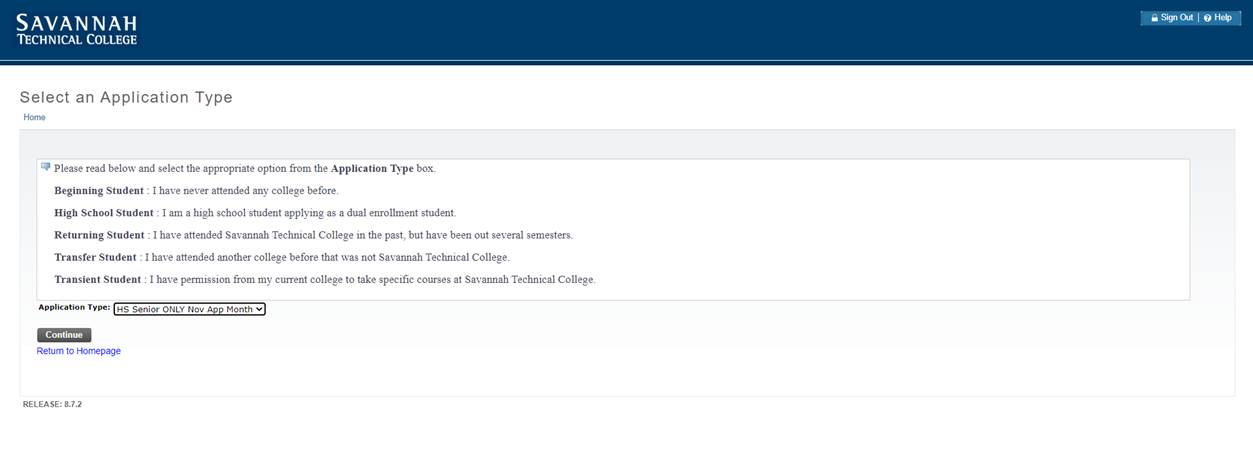 